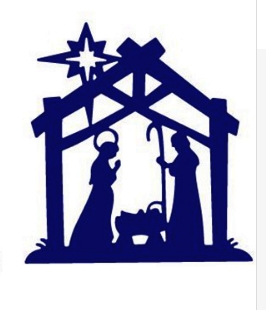 Szkoła Podstawowa Nr 5im. Jana Pawła IIw KrośnieZ A P R A S Z Auczniów szkół podstawowych do udziałuw VIII MiędzyszkolnymKonkursie Plastycznym„OZDOBA CHOINKOWA”Warunki konkursu:Konkurs polega na wykonaniu techniką dowolną estetycznej ozdoby przestrzennej lub szopki bożonarodzeniowej Wielkość i waga ozdoby muszą umożliwiać zawieszenie jej na choince (każda praca powinna być zaopatrzona w solidnie przymocowaną „zawieszkę”  w przypadku łańcucha minimalna długość 1 m). Technika 
wykonania szopki jest dowolna. Szerokość/długość podstawy 
szopki nie powinna przekraczać 50 cm, dopuszcza się oświetlenie szopki 
jedynie światłem bateryjnym. Wszystkie elementy szopki /figurki, 
postaci/ powinny być wykonane ręcznie. Konstrukcja powinna być stabilna, a 
wszystkie jej elementy (figurki) powinny być przymocowane w sposób 
trwały (uniemożliwiające ich przesuwanie).Nie przyjmujemy prac zbiorowychPrace wykonane z elementów gotowych (np. figurki lub bombki kupione  w sklepie) będą dyskwalifikowane; dopuszcza się wykorzystanie gotowych elementów np. ze styropianu w charakterze podkładki (stelaża) ozdoby.Prace należy podpisać imieniem i nazwiskiem, podać klasę, nazwę szkoły oraz imię i nazwisko opiekuna artystycznego.Prace zostaną ocenione w trzech  kategoriach wiekowych:I 	– uczniowie klas I – IIIII	– uczniowie klas IV – VIII	– uczniowie klas VI – VIIIKryteria oceny:oryginalnośćpomysłowośćestetyka wykonaniaUczestnik konkursu wyraża zgodę na dokumentowanie jego twórczości w formie rejestracji fotograficznej i prezentacji na wystawie pokonkursowej, oraz zgodę na przetwarzanie swoich danych osobowych w zakresie niezbędnym do przeprowadzenia konkursu. Zgłoszenie pracy do konkursu jest jednoznaczne z akceptacją niniejszego regulaminu. Sprawy nie ujęte w regulaminie rozstrzyga Organizator. Termin i miejsce składania prac: do 13 grudnia 2021r. w Szkole Podstawowej Nr 5 przy ulicy Grunwaldzkiej 15 w Krośnie.Prosimy o dostarczenie maksymalnie pięciu pracy w każdej kategorii wiekowej.Wszystkie prace złożone na konkurs przechodzą na własność Organizatora.Wyniki konkursu zostaną ogłoszone 20 grudnia 2021r na stronie internetowej naszej szkoły. Zapraszamy do udziału w konkursieKARTA ZGŁOSZENIA UCZESTNIKA  KONKURSU „OZDOBA CHOINKOWA”Imię i nazwisko........................................................................................................................Adres szkoły……………………………………………………………………………………………………Telefon kontaktowy…………………………………………………………………………………………………… Kategoria wiekowa (podkreślić właściwe)I 	– uczniowie klas I – IIIII	– uczniowie klas IV – VIII – uczniowie klas VI – VIII                                   Imię i nazwisko nauczyciela-opiekuna ……………………………………………………………………………………………………Oświadczenie rodziców (opiekunów)Wyrażam zgodę na udział mojego dziecka …………………………………………………………………………………………………………………………ucznia klasy ……… Szkoły …………………………………………………………………………………... w konkursie plastycznym „OZDOBA CHOINKOWA” organizowanym przez Szkołę Podstawową Nr 5 w Krośnie Oświadczam, że zapoznałem (am) się z tekstem Regulaminu Konkursu i akceptuję jego treść.Zgodnie z art. 6 ust.1 lit. a  ogólnego rozporządzenia o Ochronie Danych Osobowych z dnia 27 kwietnia 2016 r. wyrażam zgodę na przetwarzanie danych osobowych mojego dziecka do celów związanych z realizacją konkursuKrosno, dnia ……………………………  			..…………………………………..                                                                                                                      Podpis rodziców (opiekunów)  